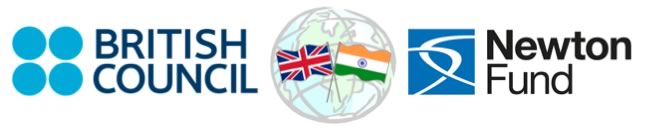 Application Form for the ECRsName and Title:	___________________________Gender:		___________________________(To monitor statistic participation – this will not be considered during assessment)Position		___________________________Institution		___________________________Postal Address 	___________________________			___________________________			___________________________E-mail 		___________________________Phone No.	             ___________________________Was your PhD awarded in last 10 years (2006-2015)?		  Yes     NoThesis Title: 	    ___________________________	___________________________Brief CV:Academic career, publications, markers of esteem, any other relevant information – no more than half a page.Summary of your area of research related to the core theme of this workshop (150 words).Please describe your motivation to attend the workshop and how the workshop matches your professional development needs (150 words).Please describe the expected impact of your participation in the workshop on your personal and professional development, including your ability to work on an international level (150 words).Please indicate how you will disseminate the outcomes of the workshop and the new knowledge/skills you have acquired (150 words).Please indicate your ability to work and communicate in English   Native Speaker   Excellent   Good   Need SupportPlease use this space to give any additional information that you feel is relevant for the application (150 words)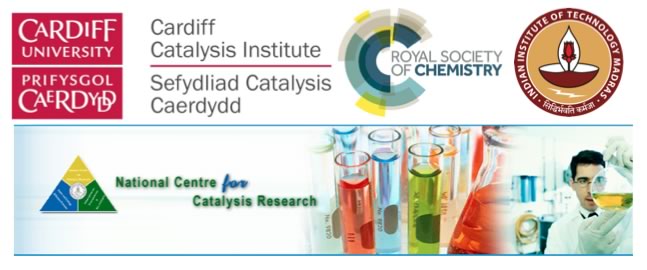 